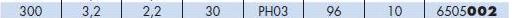 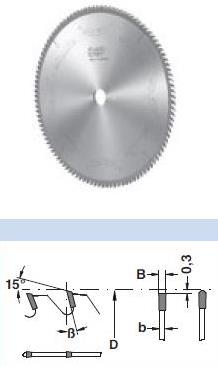 Код из 1САртикулНаименование/ Бренд/ПоставщикГабариты,Д*Ш*ВммМасса,грМатериалМесто установки/НазначениеF00200276505002Пила дисковая 300*3,2*30, PH03, Z=96, TFZ (малошумная) (BSP)300*3,2*30, PH03, Z=96, TFZ1500металлФорматно-раскроечные станки/ раскрой различных материаловF00200276505002300*3,2*30, PH03, Z=96, TFZ1500металлФорматно-раскроечные станки/ раскрой различных материаловF00200276505002BSP   (Италия)300*3,2*30, PH03, Z=96, TFZ1500металлФорматно-раскроечные станки/ раскрой различных материалов